Каратузский сельсовет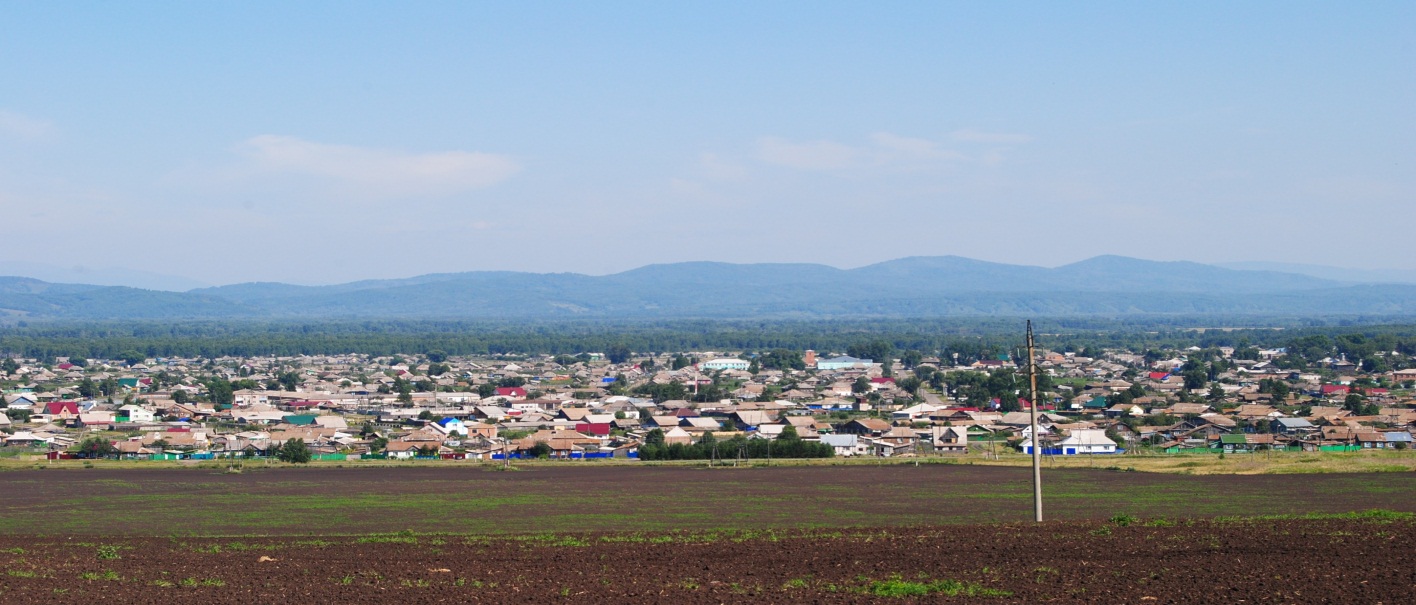 № 12 (386) от 29 декабря 2022 г.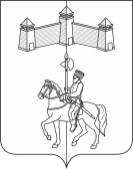 АДМИНИСТРАЦИЯ КАРАТУЗСКОГО СЕЛЬСОВЕТАПОСТАНОВЛЕНИЕОб утверждении платы за содержание и ремонт жилых помещений муниципального жилого фонда на территории Каратузского сельсоветаВ соответствии с Жилищным кодексом Российской Федерации, Феде-ральным законом от 06.10.2003 № 131 –ФЗ «Об общих принципах организации местного самоуправления в Российской Федерации», Постановлением Правительства Российской Федерации от 03.04.2013 № 290 «О минимальном перечне услуг и работ, необходимых для обеспечения надлежащего содержания общего имущества в многоквартирном доме, и порядке их оказания и выполнения», Постановлением Правительства Российской Федерации от 13.08.2006 № 491 «Об утверждении Правил содержания общего имущества в много-квартирном доме и Правил изменения размера платы за содержание и ремонт жилого помещения в случае оказания услуг и выполнения работ по управлению, содержанию и ремонту общего имущества в многоквартирном доме ненадлежащего качества и (или) с перерывами, превышающими установленную продолжительность», руководствуясь Уставом Каратузского сельсовета Каратузского района Красноярского края,ПОСТАНОВЛЯЮ:Установить ежемесячную плату за содержание и ремонт жилого помещения для нанимателей жилых помещений по договорам социального найма муниципального жилищного фонда, для собственников жилых помещений, которые не приняли решение о выборе способа управления много-квартирным домом, согласно приложению № 1 к настоящему постановлениюПризнать утратившим силу постановление от 17.11.2020г № 169-П. «Об утверждении платы за содержание и ремонт жилых помещений  муниципального жилищного фонда на территории  Каратузского сельсовета».Контроль за исполнением настоящего постановления оставляю за собой.Настоящее Постановление вступает в силу в день, следующий за днем его официального опубликования в печатном издании «Каратузский вестник».Приложение № 1к постановлениюот 27.12.2022 №        -ПЕжемесячная плата за содержание и ремонт жилого помещения для нанимателей жилых помещений по договорам социального найма муниципального жилищного фонда, для собственников жилых помещений, которые не приняли решение о выборе способа управления многоквартирным домомВыпуск номера подготовила администрация Каратузского сельсовета.Тираж: 5 экземпляров.Адрес: село Каратузское улица Ленина 3027.12.2022г.с. Каратузское№ 198-П Главы Каратузского сельсовета                              А. А. Саар№п/пПлата за содержание (в зависимости от факторов, указанных в п. 11 приложения 1 постановления Правительства Российской Федерации от 13.08.2006 № 491) и ремонт жилого помещенияРазмер платы за 1 кв. м занимаемой общей площади жилого помещения (в руб./м2, с НДС)1.Плата за содержание и ремонт жилого помещения в доме с водопроводом, с центральным отоплением, с центральной канализацией, в том числе:61,271.а) содержание общего имущества;35,101.б) текущий ремонт общего имущества18,86в) услуги и работы по управлению многоквартирным домом7,31